ملخص:تتضمن هذه الوثيقة المشروع التمهيدي لمساهمة قطاع تنمية الاتصالات في الخطة الاستراتيجية للاتحاد للفترة 2023-2020.والوثيقة هي نسخة مراجعة من المشروع التمهيدي لمساهمة قطاع تنمية الاتصالات في الخطة الاستراتيجية للاتحاد للفترة 2023-2020، وقد أعدها فريق العمل بالمراسلة المعني بالخطة الاستراتيجية والخطة التشغيلية والإعلان (CG-SPOPD) وقُدمت إلى اجتماع الفريق الاستشاري لتنمية الاتصالات لعام (TDAG-15) 2015  في أبريل 2015 كتقرير مرحلي. وتبرز هذه التعديلات التوجيهات المقدمة من فريق العمل بالمراسلة CG-SPOPD في 15 مارس 2016 على النحو المبين في الوثيقة TDAG16-21/10.واعتمد الوثيقة الفريق الاستشاري لتنمية الاتصالات في اجتماعه الذي عُقد في 18-16 مارس 2016 وقرر نشرها في الموقع الإلكتروني لإجراء مشاورات إلكترونية مع أعضاء قطاع تنمية الاتصالات حتى 30 يونيو 2016. ولم يُقترح إدخال أي تعديلات قبل هذا التاريخ.النتائج المتوقعة:تقدَّم هذه الوثيقة إلى الاجتماع الإقليمي التحضيري للدول العربية (RPM-ARB) بغرض تقديم أي مدخلات أخرى حسب الاقتضاء. وسيتم تجميع نتائج الاجتماع الإقليمي التحضيري كي يستعرضها الفريق الاستشاري في اجتماعه لعام 2017، ثم ستقدَّم إلى المؤتمر العالمي لتنمية الاتصالات كي ينظر فيها بشكل نهائي.المراجع:TDAG16-21/10خلفيةهذه الوثيقة هي النسخة المراجعة للمشروع التمهيدي لمساهمة قطاع تنمية الاتصالات في الخطة الاستراتيجية للاتحاد للفترة 2023-2020 وقد أعدها فريق العمل بالمراسلة بشأن الخطة الاستراتيجية والخطة التشغيلية والإعلان وقُدمت إلى اجتماع الفريق الاستشاري لتنمية الاتصالات لعام 2015 (TDAG-15) كتقرير مرحلي في الوثيقة 28. وقد أقر الفريق الاستشاري في عام 2015 التقرير المرحلي وطلب من فريق العمل بالمراسلة أن يواصل عمله استناداً إلى مشروع الخطة الاستراتيجية لقطاع تنمية الاتصالات للفترة 2023-2020 وطلب منه خصوصاً إدراج إحالات إلى أهداف التنمية المستدامة (SDG) وخطوط عمل القمة العالمية لمجتمع المعلومات (WSIS) بعد أن تستعرضها الجمعية العامة للأمم المتحدة في وقت لاحق في 2015.وتماشياً مع هذه الطلبات، فإن هذه الوثيقة تقدم في الملحق ألف مشاريع أهداف ونتائج مساهمة قطاع تنمية الاتصالات في الخطة الاستراتيجية للاتحاد للفترة 2023-2020 إلى جانب إحالات إلى الخطة الاستراتيجية للاتحاد للفترة 2019-2016، فضلاً عن أهداف التنمية المستدامة التي أقرتها الجمعية العامة للأمم المتحدة في 25 سبتمبر 2015 وخطوط عمل القمة العالمية لمجتمع المعلومات والواردة في خطة عمل جنيف، مع مراعاة رؤية القمة لما بعد 2015 والصادرة عن الحدث رفيع المستوى للقمة (WSIS+10). وتضم الوثيقة كذلك بعض التعديلات الطفيفة لزيادة تبسيط مشروع مساهمة قطاع تنمية الاتصالات في الخطة الاستراتيجية للاتحاد.وتبرز هذه التعديلات أيضاً التوجيهات المقدمة من فريق العمل بالمراسلة المعني بالخطة الاستراتيجية والخطة التشغيلية والإعلان لعام 2016 على النحو المبين في الوثيقة 10 للفريق الاستشاري لتنمية الاتصالات.وترد للعلم في هذه الوثيقة أربعة ملحقات إضافية: يحدد الملحق باء أهداف التنمية المستدامة السبعة عشر ويحدد الملحق جيم خطوط عمل الإحدى عشر للقمة العالمية لمجتمع المعلومات (WSIS)، ويحدد الملحق دال مصفوفة "القمة العالمية لمجتمع المعلومات - أهداف التنمية المستدامة" ويعرض الملحق هاء الخطة الاستراتيجية لقطاع تنمية الاتصالات بالاتحاد للفترة 2019-2016.وكما أشار الفريق الاستشاري لتنمية الاتصالات لعام 2015 (TDAG-15) فإن مساهمة قطاع تنمية الاتصالات في مشروع الخطة الاستراتيجية للاتحاد للفترة 2023-2020 تضم أربعة أهداف تماشياً مع النقاط الثلاث التالية:1	إنه يولي مزيداً من التركيز على النتائج عما يرد في الخطة الاستراتيجية الحالية للفترة 2019-2016 اتساقاً مع نهج الإدارة القائمة على النتائج.2	إنه يبقي على كل محتوى الخطة الاستراتيجية للقطاع للفترة 2019-2016 والذي جرى تبسيطه، كما أُدرجت في المساهمة إحالات للنتائج والنواتج المقابلة في الخطة الاستراتيجية الحالية. وإضافةً إلى ذلك، فإن الخطة الاستراتيجية للفترة 2019-2016 مدرجة في الملحق هاء لتيسير الرجوع إليها.3	تُعرض الأهداف الخمسة الحالية للخطة الاستراتيجية للفترة 2019-2016 في أربعة أهداف يتسنى لأعضاء الاتحاد وأصحاب المصلحة تمييزها، كما أنها تخاطب السواد الأعظم حتى يتسنى لأولئك الذين لا يشاركون حالياً في عمل قطاع تنمية الاتصالات أن يطلعوا على أعمالنا الهامة. وتهدف المساهمة إلى تبسيط نص الخطة الاستراتيجية الحالية، بما في ذلك التخلص من أي ازدواج.الإجراء المطلوبيرجى من الاجتماع الإقليمي التحضيري الخاص بالدول العربية (RPM-ARB) النظر في مشروع الخطة الاستراتيجية وتقديم أي مدخلات أخرى حسب الاقتضاء. وسيتم تجميع نواتج الاجتماع RPM-ARB لاستعراضها في اجتماع الفريق الاستشاري لتنمية الاتصالات لعام 2017 وتقدَّم إلى المؤتمر العالمي لتنمية الاتصالات لعام 2017 للنظر فيها بصفة نهائية.مشروع مساهمة قطاع تنمية الاتصالات في الخطة الاستراتيجية للاتحاد للفترة 2023-2020: الأهداف والنتائج والنواتجالملحق ألفمشروع مساهمة قطاع تنمية الاتصالات في الخطة الاستراتيجية للاتحاد للفترة 2023-2020: الأهداف
والنتائج وأهداف التنمية المستدامة وخطوط عمل القمة العالمية لمجتمع المعلومات (WSIS)الملحق باء: للعلمأهداف التنمية المستدامةتحدد مساهمة قطاع تنمية الاتصالات في الخطة الاستراتيجية للاتحاد للفترة 2023-2020 الروابط بين أهداف ونتائج الخطة الاستراتيجية لقطاع تنمية الاتصالات وأهداف التنمية المستدامة وغاياتها ذات الصلة وكذلك خطوط عمل القمة العالمية لمجتمع المعلومات (WSIS) كما طلب الفريق الاستشاري لتنمية الاتصالات في 2015 (TDAG-15). وتشمل خطة 2030 بشأن التنمية المستدامة والتي اعتمدتها الجمعية العامة للأمم المتحدة في 25 سبتمبر 2015، 17 هدفاً للتنمية المستدامة (SDG) و169 غاية (انظر https://sustainabledevelopment.un.org/topics/sustainabledevelopmentgoals).الملحق جيم: للعلمخطوط عمل القمة العالمية لمجتمع المعلومات (WSIS)الملحق دال: للعلميتضمن الملحق دال مصفوفة أهداف التنمية المستدامة وخطوط عمل القمة العالمية لمجتمع المعلومات كما اتفقت عليها جميع وكالات الأمم المتحدة العاملة كجهات تيسير لتنفيذ خطوط عمل القمة واعتمدها فريق الأمم المتحدة المعني بمجتمع المعلومات خلال منتدى القمة العالمية لمجتمع المعلومات لعام 2015.لمحة عامة عن مصفوفة أهداف التنمية المستدامة وخطوط عمل القمة العالمية لمجتمع المعلوماتمصفوفة أهداف التنمية المستدامة (وغاياتها) مقابل خطوط عمل القمة العالمية لمجتمع المعلوماتمصفوفة خطوط عمل القمة العالمية لمجتمع المعلومات وأهداف التنمية المستدامةالملحق هاء: للعلمالخطة الاستراتيجية لقطاع تنمية الاتصالات 2019-2016: الأهداف والنتائج والنواتج___________الاجتماع الإقليمي التحضيري للدول العربية (RPM-ARB)
للمؤتمر العالمي لتنمية الاتصالات لعام 2017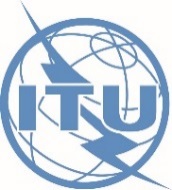 الخرطوم، السودان، 30 يناير - 1 فبراير 2017الوثيقة RPM-ARB17/7-A25 نوفمبر 2016الأصل: بالإنكليزيةرئيس فريق العمل بالمراسلة التابع للفريق الاستشاري لتنمية الاتصالات (TDAG)
بشأن الخطة الاستراتيجية والخطة التشغيلية والإعلانرئيس فريق العمل بالمراسلة التابع للفريق الاستشاري لتنمية الاتصالات (TDAG)
بشأن الخطة الاستراتيجية والخطة التشغيلية والإعلانالمشروع التمهيدي لمساهمة قطاع تنمية الاتصالات في الخطة الاستراتيجية للاتحاد للفترة 2023-2020المشروع التمهيدي لمساهمة قطاع تنمية الاتصالات في الخطة الاستراتيجية للاتحاد للفترة 2023-2020الأهداف1.D التنسيق: تعزيز التعاون الدولي والاتفاق بشأن مسائل تنمية الاتصالات/تكنولوجيا المعلومات والاتصالات2.D بنية تحتية حديثة وآمنة للاتصالات/تكنولوجيا المعلومات والاتصالات: تعزيز تنمية البنية التحتية والخدمات بما في ذلك بناء الثقة والأمن في استخدام الاتصالات/تكنولوجيا المعلومات والاتصالات3.D بيئة تمكينية: تعزيز بيئة تنظيمية وسياساتية مؤاتية للتنمية المستدامة للاتصالات/تكنولوجيا المعلومات والاتصالات4.D مجتمع رقمي شامل: دعم تطوير واستخدام الاتصالات/تكنولوجيا المعلومات والاتصالات وتطبيقاتها لتمكين الأشخاص والمجتمعات تحقيقاً للتنمية الاجتماعية والاقتصادية وحماية البيئةالنتائج1-1.D: تعزيز استعراض مشروع مساهمة القطاع في مشروع الخطة الاستراتيجية للاتحاد، وإعلان المؤتمر العالمي لتنمية الاتصالات (WTDC)، وخطة عمل المؤتمر العالمي لتنمية الاتصالات وزيادة مستوى الاتفاق بهذا الشأن.2-1.D: تقييم تنفيذ خطة العمل وتنفيذ خطة عمل القمة العالمية لمجتمع المعلومات.3-1.D: تعزيز تقاسُم المعارف والحوار والشراكة بين الدول الأعضاء وأعضاء القطاع والمنتسبين والهيئات الأكاديمية وسائر أصحاب المصلحة بشأن قضايا الاتصالات/تكنولوجيا المعلومات والاتصالات.1-2.D: تحسين قدرة أعضاء الاتحاد على إتاحة بنية تحتية وخدمات متينة للاتصالات/تكنولوجيا المعلومات والاتصالات بما في ذلك النطاق العريض والإذاعة، وسد الفجوة الرقمية في مجال التقييس، والمطابقة وإمكانية التشغيل البيني وإدارة الطيف.2-2.D: تحسين قدرة أعضاء الاتحاد على التصدي بكفاءة للتهديدات السيبرانية وتطوير استراتيجيات وقدرات الأمن السيبراني الوطنية، بما في ذلك بناء القدرات.3-2.D: تعزيز قدرة الدول الأعضاء على استخدام الاتصالات/تكنولوجيا المعلومات والاتصالات من أجل الحد من مخاطر الكوارث ومن أجل الاتصالات في حالات الطوارئ.1-3.D: تعزيز قدرة الدول الأعضاء على تطوير سياسات عامة تمكينية وأطر قانونية وتنظيمية مؤاتية لتنمية الاتصالات/تكنولوجيا المعلومات والاتصالات.2-3.D: تعزيز قدرة الدول الأعضاء على إنتاج إحصاءات لتكنولوجيا المعلومات والاتصالات عالية الجودة وقابلة للمقارنة دولياً استناداً إلى معايير ومنهجيات متفق عليها.3-3.D: تحسين القدرات البشرية والمؤسسية لأعضاء الاتحاد من أجل الاستفادة من الإمكانات الكاملة للاتصالات/تكنولوجيا المعلومات والاتصالات.4-3.D: تعزيز قدرات أعضاء الاتحاد من أجل إدراج الابتكار في الاتصالات/تكنولوجيا المعلومات والاتصالات في برامج التنمية الوطنية.1-4.D: تحسين النفاذ إلى الاتصالات/تكنولوجيا المعلومات والاتصالات واستخدامها في أقل البلدان نمواً (LDC) والدول الجزرية الصغيرة النامية (SIDS) والبلدان النامية غير الساحلية (LLDC) والبلدان التي تمر اقتصاداتها بمرحلة انتقالية.2-4.D: تحسين قدرة أعضاء الاتحاد على الاستفادة من تطبيقات تكنولوجيا المعلومات والاتصالات بما فيها التطبيقات المتنقلة، في المجالات ذات الأولوية العالية (مثل الصحة والزراعة والتجارة والإدارة والتعليم والتمويل).3-4.D: تعزيز قدرة أعضاء الاتحاد على تطوير استراتيجيات وسياسات وممارسات من أجل الشمول الرقمي لا سيما فيما يتعلق بالأشخاص ذوي الاحتياجات المحددة.4-4.D: تعزيز قدرة أعضاء الاتحاد على تطوير استراتيجيات وحلول لتكنولوجيا المعلومات والاتصالات ترمي إلى التكيف مع تغير المناخ والتخفيف من وطأته.النواتج1-1.D: المؤتمر العالمي لتنمية الاتصالات (WTDC)، والتقرير النهائي للمؤتمر العالمي لتنمية الاتصالات.2-1.D: الاجتماعات التحضيرية الإقليمية (RPM)، والتقارير النهائية للاجتماعات التحضيرية الإقليمية.3-1.D: الفريق الاستشاري لتنمية الاتصالات (TDAG) وتقارير الفريق الاستشاري لتنمية الاتصالات إلى مدير مكتب تنمية الاتصالات والمؤتمر العالمي لتنمية الاتصالات (WTDC)4-1.D: لجان الدراسات ومبادئ توجيهية وتوصيات وتقارير لجان الدراسات5-1.D: منصات للتنسيق الإقليمي بما في ذلك منتديات التنمية الإقليمية (RDF) [جديد]6-1.D: منصات الشراكات والمنتجات والخدمات1-2.D: منتجات وخدمات بشأن البنية التحتية والخدمات الخاصة بالاتصالات/تكنولوجيا المعلومات والاتصالات بما في ذلك النطاق العريض والإذاعة وسد الفجوة الرقمية في مجال التقييس، والمطابقة وإمكانية التشغيل البيني وإدارة الطيف.2-2.D: منتجات وخدمات بشأن بناء الثقة والأمن في استخدام الاتصالات/تكنولوجيا المعلومات والاتصالات.3-2.D: منتجات وخدمات بشأن الحد من مخاطر الكوارث وبشأن الاتصالات في حالات الطوارئ.1-3.D: منتجات وخدمات بشأن السياسات العامة واللوائح التنظيمية الخاصة بالاتصالات/تكنولوجيا المعلومات والاتصالات.2-3.D: منتجات وخدمات بشأن إحصاءات الاتصالات/تكنولوجيا المعلومات والاتصالات.3-3.D: منتجات وخدمات بشأن بناء القدرات البشرية والمؤسسية.4-3.D: منتجات وخدمات بشأن الابتكار في مجال الاتصالات/تكنولوجيا المعلومات والاتصالات.1-4.D: منتجات وخدمات بشأن تقديم مساعدات مركزة لأقل البلدان نمواً والدول الجزرية الصغيرة النامية والبلدان النامية غير الساحلية والبلدان التي تمر اقتصاداتها بمرحلة انتقالية.2-4.D: منتجات وخدمات بشأن تطبيقات تكنولوجيا المعلومات والاتصالات.3-4.D: منتجات وخدمات بشأن الشمول الرقمي للأشخاص ذوي الاحتياجات المحددة.4-4.D: منتجات وخدمات بشأن الاستفادة من تكنولوجيا المعلومات والاتصالات من أجل التكيف مع تغير المناخ والتخفيف من وطأته.الأهداف1.D التنسيق: تعزيز التعاون الدولي والاتفاق بشأن مسائل تنمية الاتصالات/تكنولوجيا المعلومات والاتصالات2.D بنية تحتية حديثة وآمنة للاتصالات/تكنولوجيا المعلومات والاتصالات: تعزيز تنمية البنية التحتية والخدمات بما في ذلك بناء الثقة والأمن في استخدام الاتصالات/تكنولوجيا المعلومات والاتصالات3.D بيئة تمكينية: تعزيز بيئة تنظيمية وسياساتية مؤاتية للتنمية المستدامة للاتصالات/تكنولوجيا المعلومات والاتصالات4.D مجتمع رقمي شامل: دعم تطوير واستخدام الاتصالات/تكنولوجيا المعلومات والاتصالات وتطبيقاتها لتمكين الأشخاص والمجتمعات تحقيقاً للتنمية الاجتماعية والاقتصادية وحماية البيئةالنتائج1-1.D: تعزيز استعراض مسودة مساهمة القطاع في مشروع الخطة الاستراتيجية للاتحاد، وإعلان المؤتمر العالمي لتنمية الاتصالات (WTDC)، وخطة عمل المؤتمر العالمي لتنمية الاتصالات وزيادة مستوى الاتفاق بهذا الشأن.مجمعة من النتائج 6-1.D - 1-1.D و10-1.D - 8-1.D في الخطة الاستراتيجية 2019-2016تُسهم في تحقيق أهداف التنمية المستدامة 1 و3 و5 و10 و16 و17تُسهم في تيسير تنفيذ خطي عمل القمة العالمية لمجتمع المعلومات جيم1 وجيم112-1.D: تقييم تنفيذ خطة العمل وخطة عمل القمة العالمية لمجتمع المعلومات.مجمعة من النتيجة 7-1.D في الخطة الاستراتيجية 2019-2016تُسهم في تحقيق أهداف التنمية المستدامة 1 و3 و5 و10 و16 و17تُسهم في تيسير تنفيذ خطي عمل القمة العالمية لمجتمع المعلومات جيم1 وجيم111-2.D: تحسين قدرة أعضاء الاتحاد على إتاحة بنية تحتية وخدمات متينة للاتصالات/تكنولوجيا المعلومات والاتصالات بما في ذلك النطاق العريض والإذاعة وسد الفجوة الرقمية في مجال التقييس، والمطابقة وإمكانية التشغيل البيني وإدارة الطيف.مجمعة من النتائج  3-2.D-6-2.D  في الخطة الاستراتيجية 2019-2016تُسهم في تحقيق أهداف التنمية المستدامة 1 و3 و5 و8 و9 و10 و11 و16 و17تُسهم في تيسير تنفيذ خطوط عمل القمة العالمية لمجتمع المعلومات جيم1 وجيم2 جيم3 وجيم9 وجيم112-2.D: تحسين قدرة أعضاء الاتحاد على التصدي بكفاءة للتهديدات السيبرانية وتطوير استراتيجيات وقدرات الأمن السيبراني الوطنية، بما في ذلك بناء القدرات.مجمعة من النتائج 1-3.D - 3-3.D في الخطة الاستراتيجية 2019-2016تُسهم في تحقيق أهداف التنمية المستدامة 4 و9 و11 و16تُسهم في تيسير تنفيذ خط عمل القمة العالمية لمجتمع المعلومات جيم51-3.D: تعزيز قدرة الدول الأعضاء على تطوير سياسات عامة تمكينية وأطر قانونية وتنظيمية مؤاتية لتنمية الاتصالات/تكنولوجيا المعلومات والاتصالات.مجمعة من النتيجتين 1-2.D و2-2.D في الخطة الاستراتيجية 2019-2016تُسهم في تحقيق أهداف التنمية المستدامة 2 و4 و5 و8 و9 و10 و11 و16 و17تُسهم في تيسير تنفيذ خط عمل القمة العالمية لمجتمع المعلومات جيم62-3.D: تعزيز قدرة الدول الأعضاء على إنتاج إحصاءات لتكنولوجيا المعلومات والاتصالات عالية الجودة وقابلة للمقارنة دولياً استناداً إلى معايير ومنهجيات متفق عليها.مجمعة من النتيجتين 4-4.D و5-4.D في الخطة الاستراتيجية 2019-2016تُسهم في تحقيق أهداف التنمية المستدامة 17-1تُسهم في تيسير تنفيذ خطوط عمل القمة العالمية لمجتمع المعلومات جيم1 - جيم111-4.D: تحسين النفاذ إلى الاتصالات/تكنولوجيا المعلومات والاتصالات واستخدامها في أقل البلدان نمواً (LDC) والدول الجزرية الصغيرة النامية (SIDS) والبلدان النامية غير الساحلية (LLDC) والبلدان التي تمر اقتصاداتها بمرحلة انتقالية.مجمعة من النتيجتين 9-4.D - 10-4.D في الخطة الاستراتيجية 2019-2016تُسهم في تحقيق أهداف التنمية المستدامة 1 و3 و7 و8 و9 و11 و13 و17تُسهم في تيسير تنفيذ خطوط عمل القمة العالمية لمجتمع المعلومات جيم2 وجيم6 وجيم72-4.D: تحسين قدرة أعضاء الاتحاد على الاستفادة من تطبيقات تكنولوجيا المعلومات والاتصالات بما فيها التطبيقات المتنقلة، في المجالات ذات الأولوية العالية (مثل الصحة والزراعة والتجارة والإدارة والتعليم والتمويل).مجمعة من النتائج 4-3.D - 6-3.D في الخطة الاستراتيجية 2019-2016تُسهم في تحقيق أهداف التنمية المستدامة 2 و3 و4 و6 و7 و11تُسهم في تيسير تنفيذ خط عمل القمة العالمية لمجتمع المعلومات جيم7النتائج3-1.D: تعزيز تقاسُم المعارف والحوار والشراكات بين الدول الأعضاء وأعضاء القطاع والمنتسبين والهيئات الأكاديمية وسائر أصحاب المصلحة بشأن قضايا الاتصالات/تكنولوجيا المعلومات والاتصالات.مجمعة من النتائج D.5-1، 13-1.D و14-1.D في الخطة الاستراتيجية 2019-2016تُسهم في تحقيق أهداف التنمية المستدامة 1 و3 و5 و10 و16 و17تُسهم في تيسير تنفيذ خطي عمل القمة العالمية لمجتمع المعلومات جيم1 وجيم113-2.D: تعزيز قدرة الدول الأعضاء على استخدام الاتصالات/تكنولوجيا المعلومات والاتصالات من أجل الحد من مخاطر الكوارث ومن أجل الاتصالات في حالات الطوارئ.مجمعة من النتائج 4-5.D - 7-5.D في الخطة الاستراتيجية 2019-2016تُسهم في تحقيق أهداف التنمية المستدامة 1 و3 و5 و9 و11 و13تُسهم في تيسير تنفيذ خطي عمل القمة العالمية لمجتمع المعلومات جيم2 وجيم73-3.D: تحسين القدرات البشرية والمؤسسية لأعضاء الاتحاد من أجل الاستفادة من الإمكانات الكاملة للاتصالات/تكنولوجيا المعلومات والاتصالات.مجمعة من النتائج 1-4.D - 3-4.D في الخطة الاستراتيجية 2019-2016تُسهم في تحقيق أهداف التنمية المستدامة 1 و2 و3 و4 و5 و6 و12 و13 و14 و16 و17تُسهم في تيسير تنفيذ خط عمل القمة العالمية لمجتمع المعلومات جيم44-3.D: تعزيز قدرات أعضاء الاتحاد من أجل إدراج الابتكار في الاتصالات/تكنولوجيا المعلومات والاتصالات في برامج التنمية الوطنية.مجمعة من النتيجتين 7-2.D و8-2.D في الخطة الاستراتيجية 2019-2016تُسهم في تحقيق أهداف التنمية المستدامة 1 و2 و3 و4 و5 و9 و12 و16 و17تُسهم في تيسير تنفيذ خطوط عمل القمة العالمية لمجتمع المعلومات جيم1 وجيم2 جيم3 وجيم4 جيم5 وجيم6 جيم7 وجيم113-4.D: تعزيز قدرة أعضاء الاتحاد على تطوير استراتيجيات وسياسات وممارسات من أجل الشمول الرقمي لا سيما فيما يتعلق بالأشخاص ذوي الاحتياجات المحددة. مجمعة من النتائج 6-4.D - 8-4.D في الخطة الاستراتيجية 2019-2016تُسهم في تحقيق أهداف التنمية المستدامة 4 و5 و8 و10 و11 و17تُسهم في تيسير تنفيذ خطوط عمل القمة العالمية لمجتمع المعلومات جيم2 وجيم3 وجيم4 وجيم6 وجيم7 وجيم84-4.D: تعزيز قدرة أعضاء الاتحاد على تطوير استراتيجيات وحلول لتكنولوجيا المعلومات والاتصالات ترمي إلى التكيف مع تغير المناخ والتخفيف من وطأته.مجمعة من النتائج 1-5.D - 3-5.D في الخطة الاستراتيجية 2019-2016تُسهم في تحقيق أهداف التنمية المستدامة 3 و5 و11 و13تُسهم في تيسير تنفيذ خط عمل القمة العالمية لمجتمع المعلومات جيم7أهداف التنمية المستدامةالتي أقرتها الجمعية العامة للأمم المتحدةالهدف 1 – القضاء على الفقر بجميع أشكاله في كل مكانالهدف 2 – القضاء على الجوع وتوفير الأمن الغذائي والتغذية المحسّنة وتعزيز الزراعة المستدامةالهدف 3 – ضمان تمتّع الجميع بأنماط عيش صحية وبالرفاهية في جميع الأعمارالهدف 4 – ضمان التعليم الجيد المنصف والشامل للجميع وتعزيز فرص التعلّم مدى الحياة للجميعالهدف 5 – تحقيق المساواة بين الجنسين وتمكين كل النساء والفتياتالهدف 6 – ضمان توافر المياه وخدمات الصرف الصحي للجميع (6.أ، 6.ب)الهدف 7 – ضمان حصول الجميع بتكلفة ميسورة على خدمات الطاقة الحديثة الموثوقة والمستدامةالهدف 8 – تعزيز النمو الاقتصادي المطرد والشامل للجميع والمستدام، والعمالة الكاملة والمنتجة، وتوفير العمل اللائق للجميعالهدف 9 – إقامة بنى تحتية قادرة على الصمود، وتحفيز التصنيع الشامل للجميع والمستدام، وتشجيع الابتكارالهدف 10 – الحد من انعدام المساواة داخل البلدان وفيما بينهاالهدف 11 – جعل المدن والمستوطنات البشرية شاملة للجميع وآمنة وقادرة على الصمود ومستدامةالهدف 12 – ضمان وجود أنماط استهلاك وإنتاج مستدامةالهدف 13 – اتخاذ إجراءات عاجلة للتصدي لتغير المناخ وآثارهالهدف 14 – حفظ المحيطات والبحار والموارد البحرية واستخدامها على نحو مستدام لتحقيق التنمية المستدامةالهدف 15 – حماية النظم الإيكولوجية البرية وترميمها وتعزيز استخدامها على نحو مستدام، وإدارة الغابات على نحو مستدام، ومكافحة التصحر، ووقف تدهور الأراضي وعكس مساره، ووقف فقدان التنوع البيولوجيالهدف 16 – التشجيع على إقامة مجتمعات مسالمة لا يهمّش فيها أحد من أجل تحقيق التنمية المستدامة، وإتاحة إمكانية وصول الجميع إلى العدالة، وبناء مؤسسات فعالة وخاضعة للمساءلة وشاملة للجميع على جميع المستوياتالهدف 17 – تعزيز وسائل التنفيذ وتنشيط الشراكة العالمية من أجل تحقيق التنمية المستدامةخطوط عمل القمة العالمية لمجتمع المعلومات (WSIS)جيم1	دور السلطات الحكومية العامة وجميع أصحاب المصلحة في النهوض بتكنولوجيا المعلومات والاتصالات من أجل التنميةجيم2	البنية التحتية للمعلومات والاتصالات جيم3	النفاذ إلى المعلومات والمعرفة جيم4	بناء القدرات جيم5	بناء الثقة والأمن في استخدام تكنولوجيا المعلومات والاتصالات جيم6	البيئة التمكينية جيم7	تطبيقات تكنولوجيا المعلومات والاتصالات: ▪	الحكومة الإلكترونية▪	الأعمال الإلكترونية▪	التعلم الإلكتروني▪	الصحة الإلكترونية▪	التوظيف الإلكتروني▪	البيئة الإلكترونية ▪	الزراعة الإلكترونية▪	العلوم الإلكترونيةجيم8	التنوع الثقافي والهوية الثقافية والتنوع اللغوي والمحتوى المحلي جيم9	وسائط الإعلام جيم10	الأبعاد الأخلاقية لمجتمع المعلومات جيم11	التعاون الدولي والإقليميجيم1جيم2جيم3جيم4جيم5جيم6الحكومة الإلكترونيةالأعمال الإلكترونيةالتعلم الإلكترونيالصحة الإلكترونيةالتوظيف الإلكترونيالبيئة الإلكترونيةالزراعة الإلكترونيةالعلوم الإلكترونيةجيم8جيم9جيم10جيم11هدف التنمية المستدامة 1هدف التنمية المستدامة 2هدف التنمية المستدامة 3هدف التنمية المستدامة 4هدف التنمية المستدامة 5هدف التنمية المستدامة 6هدف التنمية المستدامة 7هدف التنمية المستدامة 8هدف التنمية المستدامة 9هدف التنمية المستدامة 10هدف التنمية المستدامة 11هدف التنمية المستدامة 12هدف التنمية المستدامة 13هدف التنمية المستدامة 14هدف التنمية المستدامة 15هدف التنمية المستدامة 16هدف التنمية المستدامة 17أهداف التنمية المستدامةخطوط عمل القمة العالمية لمجتمع المعلومات ذات الصلةالهدف 1 - القضاء على الفقر بجميع أشكاله في كل مكان (4.1 و5.1 و.1ب)جيم1 وجيم2 وجيم3 وجيم4 وجيم5 وجيم7 الأعمال الإلكترونية، جيم7 الصحة الإلكترونية، جيم7 الزراعة الإلكترونية، جيم7 العلوم الإلكترونية، جيم10الهدف 2 - القضاء على الجوع وتوفير الأمن الغذائي والتغذية المحسّنة وتعزيز الزراعة المستدامة (3.2 و4.2 و5.2 و.2أ)جيم3 وجيم4 وجيم6 وجيم7 الأعمال الإلكترونية، جيم7 الصحة الإلكترونية، جيم7 الزراعة الإلكترونية، جيم8، جيم10الهدف 3 – ضمان تمتّع الجميع بأنماط عيش صحية وبالرفاهية في جميع الأعمار (3.3 و7.3 و8.3 و.3ب و.3د)جيم1 وجيم3 وجيم4 وجيم7 الصحة الإلكترونية، جيم7 الزراعة الإلكترونية، جيم10الهدف 4 – ضمان التعليم الجيد المنصف والشامل للجميع وتعزيز فرص التعلّم مدى الحياة للجميع (1.4 و3.4 و4.4 و5.4 و7.4)جيم3 وجيم4 وجيم5 وجيم6 وجيم7 التعلم الإلكتروني، جيم7 التوظيف الإلكتروني، جيم7 الزراعة الإلكترونية، جيم7 العلوم الإلكترونية، جيم8، جيم10الهدف 5 – تحقيق المساواة بين الجنسين وتمكين كل النساء والفتيات (5.5 و6.5 و.5ب)جيم1 وجيم3 وجيم4 وجيم5 وجيم6 وجيم7 الأعمال الإلكترونية، جيم7 الصحة الإلكترونية، جيم7 الزراعة الإلكترونية، جيم9، جيم10الهدف 6 – ضمان توافر المياه وخدمات الصرف الصحي للجميع (.6أ و.6ب)جيم3 وجيم4 وجيم7 العلوم الإلكترونية، جيم8الهدف 7 – ضمان حصول الجميع بتكلفة ميسورة على خدمات الطاقة الحديثة الموثوقة والمستدامة (1.7 و.7أ و.7ب)جيم3 وجيم5 وجيم7 العلوم الإلكترونية الهدف 8 – تعزيز النمو الاقتصادي المطرد والشامل للجميع والمستدام، والعمالة الكاملة والمنتجة، وتوفير العمل اللائق للجميع (1.8 و2.8 و3.8 و5.8 و9.8 و10.8)جيم2 وجيم3 وجيم5 وجيم6 وجيم7 الأعمال الإلكترونية، جيم7 التوظيف الإلكتروني، جيم7 الزراعة الإلكترونية، جيم8، جيم10الهدف 9 – إقامة بنى تحتية قادرة على الصمود، وتحفيز التصنيع الشامل للجميع والمستدام، وتشجيع الابتكار (1.9 و3.9 و4.9 و.9أ و.9ج)جيم2 وجيم3 وجيم5 وجيم6 وجيم7 الحكومة الإلكترونية، جيم7 الأعمال الإلكترونية، جيم7 البيئة الإلكترونية، جيم7 الزراعة الإلكترونية، جيم9، جيم10الهدف 10 – الحد من انعدام المساواة داخل البلدان وفيما بينها (2.10 و3.10 و.10ج)جيم1 وجيم3 وجيم6 وجيم7 التوظيف الإلكتروني، جيم10الهدف 11 – جعل المدن والمستوطنات البشرية شاملة للجميع وآمنة وقادرة على الصمود ومستدامة (3.11 و4.11 و5.11 و6.11 و.11ب)جيم2 وجيم3 وجيم5 وجيم6 وجيم7 البيئة الإلكترونية، جيم8، جيم10الهدف 12 – ضمان وجود أنماط استهلاك وإنتاج مستدامة (6.12 و7.12 و8.12 و.12أ و.12ب)جيم3 وجيم4 وجيم7 التوظيف الإلكتروني، جيم7 الزراعة الإلكترونية، جيم8، جيم9، جيم10الهدف 13 – اتخاذ إجراءات عاجلة للتصدي لتغير المناخ وآثاره (1.13 و2.13 و3.13 و.13ب)جيم3 وجيم4 وجيم7 البيئة الإلكترونية، جيم7 الزراعة الإلكترونية، جيم7 العلوم الإلكترونية، جيم10الهدف 14 – حفظ المحيطات والبحار والموارد البحرية واستخدامها على نحو مستدام لتحقيق التنمية المستدامة (.14أ)جيم3 وجيم4 وجيم7 البيئة الإلكترونية، جيم7 العلوم الإلكترونية الهدف 15 – حماية النظم الإيكولوجية البرية وترميمها وتعزيز استخدامها على نحو مستدام، وإدارة الغابات على نحو مستدام، ومكافحة التصحر، ووقف تدهور الأراضي وعكس مساره، ووقف فقدان التنوع البيولوجيجيم3 وجيم7 البيئة الإلكترونية، جيم7 العلوم الإلكترونية الهدف 16 – التشجيع على إقامة مجتمعات مسالمة لا يهمّش فيها أحد من أجل تحقيق التنمية المستدامة، وإتاحة إمكانية وصول الجميع إلى العدالة، وبناء مؤسسات فعالة وخاضعة للمساءلة وشاملة للجميع على جميع المستويات (2.16 و3.16 و5.16 و6.16 7.16 و10.16 و.16أ و.16ب)جيم1 وجيم3 وجيم4 وجيم5 وجيم6 وجيم7 الحكومة الإلكترونية، جيم9، جيم10الهدف 17 – تعزيز وسائل التنفيذ وتنشيط الشراكة العالمية من أجل تحقيق التنمية المستدامة (6.17 و8.17 و9.17 و11.17 و14.17 و16.17 و17.17 و18.17 و19.17)جيم1 وجيم3 وجيم4 وجيم5 وجيم6 وجيم7 الحكومة الإلكترونية، جيم7 الأعمال الإلكترونية، جيم7 الصحة الإلكترونية، جيم7 التوظيف الإلكتروني، جيم7 الزراعة الإلكترونية، جيم7 العلوم الإلكترونية، جيم10، جيم11خطوط عمل القمة العالمية لمجتمع المعلوماتخطوط عمل القمة العالمية لمجتمع المعلوماتأهداف التنمية المستدامة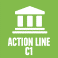 جيم1: دور الحكومات وجميع أصحاب المصلحة في النهوض بتكنولوجيا المعلومات والاتصالات من أجل التنميةالهدف 1 و8.3 و.3د والهدف 5 و.10ج و5.16 و6.16 و10.16 و18.17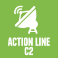 جيم2: البنية التحتية للمعلومات والاتصالات: أساس مكين لمجتمع المعلومات4.1 و2.8 و1.9 و.9أ و.9ج و5.11 و.11ب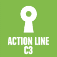 جيم3: النفاذ إلى المعلومات والمعرفةالهدف 1 والهدف 2 والهدف 3 والهدف 4 والهدف 5 والهدف 6 والهدف 7 والهدف 8 والهدف 9 والهدف 10 والهدف 11 والهدف 12 والهدف 13 والهدف 14 والهدف 15 والهدف 16 والهدف 17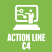 جيم4: بناء القدرات.1ب و3.2 و7.3 و.3ب و.3د و4.4 و7.4 و5.5 و.5ب و.6أ و7.12 و8.12 و.12أ و.12ب و2.13 و3.13 و.13ب و.14أ و.16أ و9.17 و18.17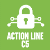 جيم5: بناء الثقة والأمن في استعمال تكنولوجيا المعلومات والاتصالات4.1 و1.4 و3.4 و5.4 و.5ب و1.7 و.7أ و.7ب و1.8 و1.9 و.9ج و3.11 و.11ب و2.16 و8.17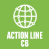 جيم6: البيئة التمكينية.2أ و4.4 و.5ب و2.8 و3.8 و1.9 و.9ج و3.10 و3.11 و.11ب و3.16 و6.16 و7.16 و10.16 و.16ب و6.17 و14.17 و16.17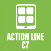 جيم7: تطبيقات تكنولوجيا المعلومات والاتصالات: ’1‘ الحكومة الإلكترونية.9ج و6.16 و7.16 و10.16 و8.17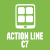 جيم7: تطبيقات تكنولوجيا المعلومات والاتصالات: ’2‘ الأعمال التجارية الإلكترونية4.1 و3.2 و.5ب و3.8 و9.8 و10.8 و3.9 و11.17جيم7: تطبيقات تكنولوجيا المعلومات والاتصالات: ’3‘ التعلم الإلكترونيالهدف 4جيم7: تطبيقات تكنولوجيا المعلومات والاتصالات: ’4‘ الصحة الإلكترونية3.1 و4.1 و5.1 و1.2 و2.2 والهدف 3 و3.3 و8.3 و6.5 و.5ب و8.17 و19.17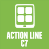 جيم7: تطبيقات تكنولوجيا المعلومات والاتصالات: ’5‘ التوظيف الإلكتروني5.4 و5.8 و2.10 و6.12 و9.17جيم7: تطبيقات تكنولوجيا المعلومات والاتصالات: ’6‘ البيئة الإلكترونية4.9 و6.11 و.11ب و1.13 و3.13 و.13ب والهدف 14 والهدف 15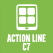 جيم7: تطبيقات تكنولوجيا المعلومات والاتصالات: ’7‘ الزراعة الإلكترونية5.1 و3.2 و4.2 و.2أ و.3د والهدف 4 و5.5 و2.8 و9.1 و.9ج و8.12 و1.13 و3.13 و16.17 و17.17جيم7: تطبيقات تكنولوجيا المعلومات والاتصالات: ’8‘ العلوم الإلكترونية5.1 و4.7 و1.6 و.6أ و.7أ و1.13 و2.13 و3.13 و.14أ و9.15 و6.17 و7.17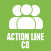 جيم8: التنوع الثقافي والهوية الثقافية والتنوع اللغوي والمحتوى المحلي5.2 و7.4 و.6ب و3.8 و9.8 و4.11 و.12ب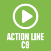 جيم9: وسائط الإعلام.5ب و.9ج و8.12 و10.16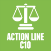 جيم10: الأبعاد الأخلاقية لمجتمع المعلومات5.1 و3.2 و8.3 و7.4 و1.5 و36.8 و1.9 و2.10 و3.10 و3.11 و8.12 و3.13 و7.16 و10.16 و6.17 و7.17 و8.17 و18.17 و19.17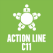 جيم10: التعاون الدولي الإقليمي9.17 و16.17 و17.17الأهداف1.D تعزيز التعاون الدولي بشأن مسائل تنمية الاتصالات/تكنولوجيا المعلومات والاتصالات2.D تعزيز بيئة تمكينية مؤاتية لتنمية تكنولوجيا المعلومات والاتصالات وتعزيز تنمية شبكات الاتصالات/تكنولوجيا المعلومات والاتصالات والتطبيقات والخدمات المناسبة، بما في ذلك سد الفجوة التقييسية3.D تعزيز الثقة والأمن في استعمال الاتصالات/تكنولوجيا المعلومات والاتصالات ونشر التطبيقات والخدمات المناسبة4.D بناء القدرات البشرية والمؤسسية وتوفير البيانات والإحصاءات وتعزيز الشمول الرقمي وتقديم مساعدة مركزة للبلدان ذات الاحتياجات الخاصة5.D تعزيز الجهود المبذولة لحماية البيئة والتكيف مع تغير المناخ والتخفيف من آثاره وإدارة حالات الكوارث بالاستفادة من الاتصالات/تكنولوجيا المعلومات والاتصالاتالنتائج1-1.D: مشروع خطة استراتيجية لقطاع تنمية الاتصالات2-1.D: إعلان المؤتمر العالمي لتنمية الاتصالات3-1.D: خطة عمل المؤتمر العالمي لتنمية الاتصالات4-1.D: القرارات والتوصيات5-1.D: المسائل الجديدة والمراجعة للجان الدراسات6-1.D: زيادة مستوى الاتفاق على مجالات الأولوية7-1.D: تقييم تنفيذ خطة العمل وخطة عمل القمة العالمية لمجتمع المعلومات8-1.D: تحديد المبادرات الإقليمية9-1.D: زيادة عدد المساهمات والمقترحات بشأن خطة العمل10-1.D: تعزيز استعراض الأولويات والبرامج والعمليات والشؤون المالية والاستراتيجيات1-2.D: تعزيز الحوار والتعاون بين المنظمين الوطنيين وصانعي السياسات وأصحاب المصلحة الآخرين في الاتصالات/تكنولوجيا المعلومات والاتصالات بشأن القضايا السياساتية والقانونية والتنظيمية الراهنة من أجل مساعدة البلدان على تحقيق أهدافها في خلق مجتمع معلومات أكثر شمولاً2-2.D: تحسين عملية صنع القرارات بشأن القضايا السياساتية والتنظيمية، وتهيئة البيئة السياساتية والقانونية والتنظيمية المؤاتية لقطاع تكنولوجيا المعلومات والاتصالات3-2.D: زيادة الوعي وتحسين قدرات البلدان للتمكن من تخطيط ونشر وتشغيل وصيانة شبكات وخدمات مستدامة وقابلة للنفاذ ومرنة لتكنولوجيا المعلومات والاتصالات، بما في ذلك البنية التحتية عريضة النطاق، وتعزيز المعرفة على الصعيد العالمي بالبنية التحتية المتوفرة للإرسال عريض النطاق1-3.D: تعزيز قدرة الدول الأعضاء على إدماج وتنفيذ سياسات واستراتيجيات تكنولوجيا المعلومات والاتصالات في خطط الأمن السيبراني على المستوى الوطني، وكذلك التشريعات المناسبة2-3.D: تعزيز قدرة الدول الأعضاء على التصدي للتهديدات السيبرانية في الوقت المناسب3-3.D: تعزيز التعاون وتبادل المعلومات ونقل المعارف فيما بين الدول الأعضاء ومع الجهات الفاعلة ذات الصلة4-3.D: تحسين قدرة البلدان على تخطيط الاستراتيجيات الإلكترونية القطاعية الوطنية من أجل تعزيز البيئة التمكينية للارتقاء بتطبيقات تكنولوجيا المعلومات والاتصالات1-4.D: تعزيز بناء القدرات للأعضاء في الإدارة الدولية للإنترنت2-4.D: تحسين معارف ومهارات أعضاء الات‍حاد في استخدام الاتصالات/تكنولوجيا المعلومات والاتصالات3-4.D: إذكاء الوعي بدور بناء القدرات البشرية والمؤسسية في مجال الاتصالات/
تكنولوجيا المعلومات والاتصالات والتنمية لدى أعضاء الات‍حاد4-4.D: تعزيز معلومات ومعارف صانعي السياسات وأصحاب المصلحة الآخرين بشأن الاتجاهات والتطورات الحالية في مجال الاتصالات/تكنولوجيا المعلومات والاتصالات على أساس إحصاءات وتحليل بيانات الاتصالات/تكنولوجيا المعلومات والاتصالات القابلة للمقارنة دولياً وذات الجودة العالية1-5.D: تحسين إتاحة المعلومات والحلول للدول الأعضاء بشأن التكيف مع تغير المناخ والتخفيف من آثاره2-5.D: تحسين قدرة الدول الأعضاء فيما يتعلق بالأطر السياساتية والتنظيمية للتكيف مع تغير المناخ والتخفيف من آثاره3-5.D: وضع سياسات بشأن المخلفات الإلكترونية4-5.D: تطوير أنظمة قائمة على المعايير للمراقبة والإنذار المبكر يتم توصيلها بالشبكات الوطنية والإقليمية5-5.D: التعاون لتسهيل الاستجابة للطوارئ في حالات الكوارثالنتائج11-1.D: برنامج العمل12-1.D: التحضير الشامل لتقرير مرحلي يقدم لمدير مكتب تنمية الاتصالات بشأن تنفيذ برنامج العمل13-1.D: تعزيز تقاسُم المعارف والحوار بين الدول الأعضاء وأعضاء القطاعات (بما في ذلك المنتسبون والهيئات الأكاديمية) بشأن قضايا الاتصالات/تكنولوجيا المعلومات والاتصالات الناشئة من أجل التنمية المستدامة14-1.D: تعزيز قدرات الأعضاء على وضع الاستراتيجيات والسياسات المتعلقة بتكنولوجيا المعلومات والاتصالات وتنفيذها بالإضافة إلى تحديد طرائق ونُهُج لتطوير البُنى التحتية والتطبيقات ونشرها4-2.D: زيادة الوعي وتحسين قدرات البلدان على المشاركة والإسهام في تطوير ونشر توصيات الات‍حاد ووضع برامج مستدامة ومناسبة للمطابقة وقابلية التشغيل البيني على أساس توصيات الات‍حاد، وعلى المستويات الوطنية والإقليمية ودون الإقليمية، من خلال تعزيز وضع أنظمة اتفاقات الاعتراف المتبادل (MRA) و/أو بناء مختبرات، حسب الاقتضاء5-2.D: زيادة الوعي وتحسين قدرات البلدان في مجالات تخطيط الترددات وتخصيصها، وإدارة الطيف والمراقبة الراديوية، وكفاءة استخدام الأدوات اللازمة لإدارة الطيف وفي القياس والتنظيم المتعلق بالتعرض البشري للمجالات الكهرمغنطيسية (EMF)6-2.D: زيادة الوعي وتحسين قدرات البلدان في الانتقال من الإذاعة التماثلية إلى الإذاعة الرقمية وفي الأنشطة اللاحقة للانتقال، وفعالية تنفيذ المبادئ التوجيهية المعدة7-2.D: تعزيز قدرات الأعضاء لإدراج الابتكار في تكنولوجيا المعلومات والاتصالات في برامج التنمية الوطنية8-2.D: تحسين الشراكة بين القطاعين العام والخاص لتعزيز تنمية الاتصالات/تكنولوجيا المعلومات والاتصالات5-3.D: تحسين قدرة البلدان على الاستفادة من تكنولوجيا المعلومات والاتصالات/التطبيقات المتنقلة لتحسين تقديم الخدمات ذات القيمة المضافة في المجالات ذات الأولوية العالية (كالصحة والإدارة والتعليم والمدفوعات، وما إلى ذلك) بغية توفير حلول فعّالة لمواجهة التحديات المختلفة في التنمية المستدامة من خلال التعاون بين القطاعين العام والخاص6-3.D: تعزيز الابتكار والمعرفة والمهارات لدى المؤسسات الوطنية كي تستخدم تكنولوجيا المعلومات والاتصالات والنطاق العريض من أجل التنمية5-4.D: تعزيز الحوار بين منتجي بيانات الاتصالات/تكنولوجيا المعلومات والاتصالات ومستخدميها وزيادة قدرات ومهارات منتجي إحصاءات الاتصالات/تكنولوجيا المعلومات والاتصالات لتنفيذ عمليات جمع البيانات على المستوى الوطني استناداً إلى المعايير والمنهجيات الدولية6-4.D: تعزيز قدرة الدول الأعضاء على وضع وتنفيذ السياسات والاستراتيجيات والمبادئ التوجيهية المتعلقة بالإدماج الرقمي لضمان فرص انتفاع ذوي الاحتياجات المحددة من الاتصالات/تكنولوجيا المعلومات والاتصالات وضمان استخدام الاتصالات/تكنولوجيا المعلومات والاتصالات من أجل التمكين الاجتماعي والاقتصادي للأشخاص ذوي الاحتياجات المحددة7-4.D: تحسين قدرة الأعضاء على تزويد الأشخاص ذوي الاحتياجات المحددة بالتدريب للإلمام بالمعارف الرقمية والتدريب على استخدام الاتصالات/تكنولوجيا المعلومات والاتصالات من أجل التنمية الاجتماعية والاقتصادية8-4.D: تحسين قدرات الأعضاء في استخدام الاتصالات/تكنولوجيا المعلومات والاتصالات من أجل التنمية الاجتماعية والاقتصادية لذوي الاحتياجات المحددة، بما في ذلك برامج الاتصالات/تكنولوجيا المعلومات والاتصالات لتعزيز توظيف الشباب وريادة الأعمال في صفوفهم9-4.D: تحسين النفاذ إلى الاتصالات/تكنولوجيا المعلومات والاتصالات وتحسين استخدامها في أقل البلدان نمواً والدول الجزرية الصغيرة النامية والبلدان النامية غير الساحلية والبلدان التي تمر اقتصاداتها بمرحلة انتقالية10-4.D: تعزيز قدرات أقل البلدان نمواً والدول الجزرية الصغيرة النامية والبلدان النامية غير الساحلية في تنمية الاتصالات/تكنولوجيا المعلومات والاتصالات6-5.D: إقامة شراكات بين المنظمات المعنية باستعمال أنظمة الاتصالات/تكنولوجيا المعلومات والاتصالات لأغراض التأهب للكوارث والتنبؤ بها والتخفيف من آثارها7-5.D: زيادة الوعي بشأن التعاون الإقليمي والدولي لتسهيل النفاذ إلى المعلومات ذات الصلة باستخدام الاتصالات/تكنولوجيا المعلومات والاتصالات في حالات الطوارئ وتبادلهاالنواتج1-1.D المؤتمر العالمي لتنمية الاتصالات (WTDC)2-1.D الاجتماعات الإقليمية التحضيرية (RPM)3-1.D الفريق الاستشاري لتنمية الاتصالات (TDAG)4-1.D لجان الدراسات 1-2.D أطر سياساتية وتنظيمية2-2.D شبكات الاتصالات/تكنولوجيا المعلومات والاتصالات، بما في ذلك المطابقة وقابلية التشغيل البيني وسد الفجوة التقييسية3-2.D الابتكار والشراكة1-3.D بناء الثقة والأمن في استعمال تكنولوجيا المعلومات والاتصالات2-3.D تطبيقات تكنولوجيا المعلومات والاتصالات وخدماتها1-4.D بناء القدرات2-4.D إحصاءات الاتصالات/تكنولوجيا المعلومات والاتصالات3-4.D الشمول الرقمي للأشخاص ذوي الاحتياجات المحددة4-4.D مساعدات مركزة لأقل البلدان نمواً (LDC) والدول الجزرية الصغيرة النامية (SIDS) والبلدان النامية غير الساحلية (LLDC)1-5.D تكنولوجيا المعلومات والاتصالات والتكيف مع تغير المناخ والتخفيف من آثاره2-5.D اتصالات الطوارئالنواتجالنواتج التالية هي نواتج لأنشطة الهيئات الإدارية للاتحاد وتسهم في تنفيذ جميع أهداف الاتحاد:-	المقررات والقرارات والتوصيات والنتائج الأخرى لمؤتمر المندوبين المفوضين-	المقررات والقرارات الصادرة عن المجلس فضلاً عن نتائج أعمال أفرقة العمل التابعة للمجلسالنواتج التالية هي نواتج لأنشطة الهيئات الإدارية للاتحاد وتسهم في تنفيذ جميع أهداف الاتحاد:-	المقررات والقرارات والتوصيات والنتائج الأخرى لمؤتمر المندوبين المفوضين-	المقررات والقرارات الصادرة عن المجلس فضلاً عن نتائج أعمال أفرقة العمل التابعة للمجلسالنواتج التالية هي نواتج لأنشطة الهيئات الإدارية للاتحاد وتسهم في تنفيذ جميع أهداف الاتحاد:-	المقررات والقرارات والتوصيات والنتائج الأخرى لمؤتمر المندوبين المفوضين-	المقررات والقرارات الصادرة عن المجلس فضلاً عن نتائج أعمال أفرقة العمل التابعة للمجلسالنواتج التالية هي نواتج لأنشطة الهيئات الإدارية للاتحاد وتسهم في تنفيذ جميع أهداف الاتحاد:-	المقررات والقرارات والتوصيات والنتائج الأخرى لمؤتمر المندوبين المفوضين-	المقررات والقرارات الصادرة عن المجلس فضلاً عن نتائج أعمال أفرقة العمل التابعة للمجلسالنواتج التالية هي نواتج لأنشطة الهيئات الإدارية للاتحاد وتسهم في تنفيذ جميع أهداف الاتحاد:-	المقررات والقرارات والتوصيات والنتائج الأخرى لمؤتمر المندوبين المفوضين-	المقررات والقرارات الصادرة عن المجلس فضلاً عن نتائج أعمال أفرقة العمل التابعة للمجلس